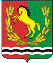 											       АДМИНИСТРАЦИЯ МУНИЦИПАЛЬНОГО ОБРАЗОВАНИЯ КРАСНОГОРСКИЙ  СЕЛЬСОВЕТ  АСЕКЕЕВСКОГО  РАЙОНА  ОРЕНБУРГСКОЙ  ОБЛАСТИ П О С Т А Н О В Л Е Н И Е 18.04.2016                                     п. Красногорский                                         №16-пОб утверждении Порядка размещения сведений о доходах, расходах, об имуществе, и обязательствах имущественного характера лиц, замещающих должность муниципальной службы муниципального образования Красногорский сельсовет, и членов их семей в сети Интернет на официальном сайте муниципального образования Красногорский сельсовет и предоставления этих сведений общероссийским средствам массовой информации для опубликования В соответствии с Федеральным законом от 25.12.2008 № 273- ФЗ «О противодействии коррупции», руководствуясь Постановлением главы муниципального образования Красногорский сельсовет № 15-п от 18.04.2016 года «О предоставлении гражданами, претендующими на замещение должностей муниципальной службы и муниципальными служащими муниципального образования Красногорский сельсовет, сведений о доходах, расходах, об имуществе и обязательствах имущественного характера, а также сведений о доходах, расходах супруги (супруга) и несовершеннолетних детей, об имуществе, принадлежащем им на праве собственности, и об их обязательствах имущественного характера», Уставом муниципального образования Красногорский сельсовет, постановляю: 1. Утвердить Порядок размещения сведений о доходах, расходах, об имуществе и обязательствах имущественного характера лиц, замещающих должности муниципальной службы муниципального образования Красногорский сельсовет, и членов их семей на официальном сайте и предоставления этих сведений общероссийским средствам массовой информации для опубликования согласно приложению. 2. Настоящее постановление вступает в силу после его подписания, и подлежит размещению его на сайте муниципального образования Красногорский сельсовет в сети Интернет. 3. Признать утратившим силу постановление главы от 05.10.2012 г. № 17-П «Порядок размещения сведений о доходах, об имуществе и обязательствах имущественного характера лиц, замещающих должности муниципальной службы муниципального образования Красногорский сельсовет, и членов их семей на официальном сайте администрации муниципального образования «Асекеевский район» и предоставления этих сведений общероссийским средствам массовой информации для опубликования» Глава сельсовета                                                                                 К.Р.ЛатфулинРазослано: в прокуратуру района, в дело- 2, специалисту по кадровой работе Приложение к постановлению главы сельсовета от18.04.2016 № 16-п Порядок размещения сведений о доходах, расходах, об имуществе, и обязательствах имущественного характера лиц, замещающих должность муниципальной службы муниципального образования Красногорский сельсовет, и членов их семей в сети Интернет на официальном сайте муниципального образования Красногорский сельсовет и предоставления этих сведений общероссийским средствам массовой информации для опубликования1. Настоящий порядок устанавливает обязанность администрации муниципального образования Красногорский сельсовет по размещению сведений о доходах, расходах, об имуществе, и обязательствах имущественного характера лиц, замещающих должность муниципальной службы муниципального образования Красногорский сельсовет, и членов их семей в сети Интернет на официальном сайте муниципального образования Красногорский  сельсовет и предоставления этих сведений общероссийским средствам массовой информации для опубликования в связи с их запросами 2. На официальном сайте размещаются и общероссийским средствам массовой информации предоставляются для опубликования следующие сведения о доходах, расходах, об имуществе и обязательствах имущественного характера: 1) перечень объектов недвижимого имущества, принадлежащих лицу, замещающему должность муниципальной службы муниципального образования Красногорский сельсовет, его супруге (супругу) и несовершеннолетним детям на праве собственности или находящихся в их пользовании, с указанием вида, площади и страны расположения каждого из них; 2) перечень транспортных средств, с указанием вида и марки, принадлежащих на праве собственности лицу, замещающему должность муниципальной службы муниципального образования Красногорский сельсовет, его супруге (супругу) и несовершеннолетним детям; 3) декларированный годовой доход лица, замещающего должность муниципальной службы муниципального образования Красногорский сельсовет, его супруги (супруга) и несовершеннолетних детей. 4) сведения об источниках получения средств, за счет которых совершена сделка по приобретению земельного участка, другого объекта недвижимого имущества, транспортного средства, ценных бумаг, акций (долей участия, паев в уставных (складочных) капиталах организаций), если сумма сделки превышает общий доход лица, замещающего должность муниципальной службы муниципального образования Красногорский  сельсовет, и его супруги (супруга) за три последних года, предшествующих совершению сделки. 3. В размещаемых на официальном сайте и предоставляемых общероссийским средствам массовой информации для опубликования сведениях о доходах, расходах, об имуществе и обязательствах имущественного характера запрещается указывать: 1) иные сведения (кроме указанных в пункте 2 настоящего порядка) о доходах лица, замещающего должность муниципальной службы муниципального образования Красногорский сельсовет, его супруги (супруга) и несовершеннолетних детей, об имуществе, принадлежащем на праве собственности названным лицам, и об их обязательствах имущественного характера; 2) персональные данные супруги (супруга), детей и иных членов семьи лица, замещающего должность муниципальной службы муниципального образования Красногорский  сельсовет; 3) данные, позволяющие определить место жительства, почтовый адрес, телефон, индивидуальные средства коммуникации лица, замещающего должность муниципальной службы в органе местного самоуправления муниципального образования Красногорский  сельсовет, его супруги (супруга) и иных членов семьи; 4) данные, позволяющие определить местонахождение объектов недвижимого имущества, принадлежащих лицу, замещающему должность муниципальной службы в органе местного самоуправления муниципального образования Красногорский сельсовет, его супруге (супругу), детям, иным членам семьи на праве собственности или находящихся в их пользовании; 5) информацию, отнесенную к государственной тайне или являющуюся конфиденциальной. 4. Сведения о доходах, расходах, об имуществе и обязательствах имущественного характера, указанные в пункте 2 настоящего порядка, размещают на официальном сайте в течение 14 рабочих дней со дня истечения срока, установленного для подачи справок о доходах, расходах, об имуществе и обязательствах имущественного характера лицами, замещающими должности муниципальной службы в органах местного самоуправления муниципального образования Красногорский сельсовет. 5. Размещение на официальном сайте сведений о доходах, расходах, об имуществе и обязательствах имущественного характера, указанных в пункте 2 настоящего порядка, представленных лицами, замещающими должности муниципальной службы в органах местного самоуправления муниципального образования Красногорский сельсовет, обеспечивается муниципальным служащим, в должностные обязанности которого входит организация кадровой работы, которые: 1) в течение трёх рабочих дней со дня поступления запроса от средства массовой информации сообщают о нем лицу, замещающему должность муниципальной службы, в отношении которого поступил запрос; 2) в течение семи рабочих дней со дня поступления запроса от средства массовой информации обеспечивают предоставление ему сведений, указанных в пункте 2 настоящего порядка, в том случае, если запрашиваемые сведения отсутствуют на официальном сайте. 6. Муниципальные служащие муниципального образования Красногорский сельсовет несут в соответствии с законодательством Российской Федерации ответственность за несоблюдение настоящего порядка, а также за разглашение сведений, отнесенных к государственной тайне или являющихся конфиденциальными